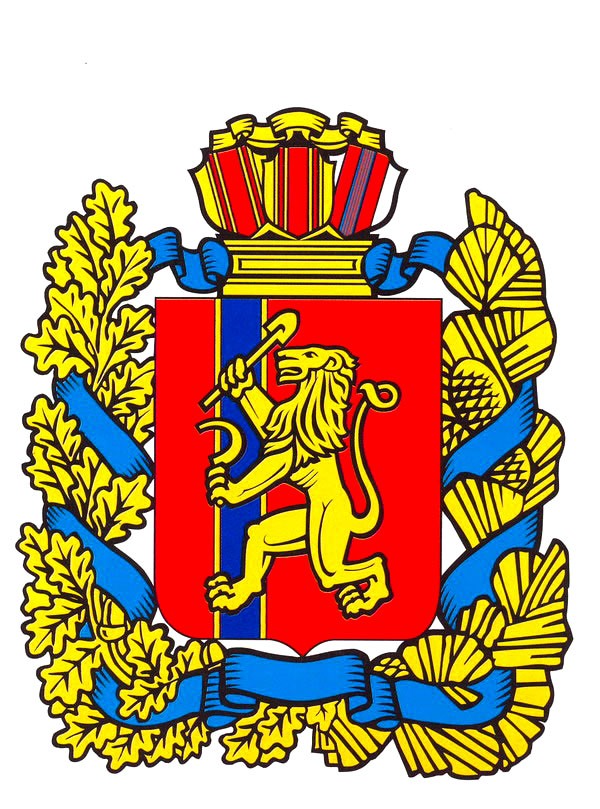 Малиновский сельский Совет депутатовСаянского района Красноярского краяРЕШЕНИЕс. Малиновка28.04.2017										 №34О внесении изменений в решение от 11.06.2014  № 149 «Об утверждении порядка размещения  на странице Малиновского сельсовета на официальном сайте Саянского района сведений о расходах, представленных лицами, замещающими муниципальные должности, должности муниципальной службы»В целях приведения нормативного правового акта в соответствие с действующим законодательством, руководствуясь Уставом муниципального образования  Малиновский сельсовет, Малиновский сельский Совет депутатов  РЕШИЛ:1. Внести в решение Малиновского сельского Совет депутатов от 11.06.2014 №149 «Об утверждении порядка размещения на странице Малиновского сельсовета на официальном сайте Саянского района сведений о расходах, представленных лицами, замещающими муниципальные должности, должности муниципальной службы» следующие изменения:1.1. Наименование решения изложить в следующей редакции:  «Об утверждении Порядка размещения сведений о расходах муниципальных служащих и лиц, замещающих должности депутатов, членов выборного органа местного самоуправления, выборного должностного лица местного самоуправления, члена избирательной комиссии муниципального образования, действующей на постоянной основе и являющейся юридическим лицом, с правом решающего голоса, на сайте администрации Саянского района».1.2. Пункт 1 решения изложить в следующей редакции: «Утвердить Порядок размещения сведений о расходах муниципальных служащих и лиц, замещающих должности депутатов, членов выборного органа местного самоуправления, выборного должностного лица местного самоуправления, члена избирательной комиссии муниципального образования, действующей на постоянной основе и являющейся юридическим лицом, с правом решающего голоса, в информационно-телекоммуникационной сети Интернет на сайте администрации Саянского района www.adm-sayany.ru  согласно приложения № 1».1.3. В приложении №1 к решению наименование Порядка изложить в следующей редакции: «Порядок размещения сведений о расходах муниципальных служащих и лиц, замещающих должности депутатов, членов выборного органа местного самоуправления, выборного должностного лица местного самоуправления, члена избирательной комиссии муниципального образования, действующей на постоянной основе и являющейся юридическим лицом, с правом решающего голоса, на сайте администрации Саянского района».1.4. В пункте 1 слова «лиц, муниципальных служащих, замещающих должности муниципальной службы главной, ведущей, старшей группы» заменить словами «муниципальных служащих и лиц, замещающих должности депутатов, членов выборного органа местного самоуправления, выборного должностного лица местного самоуправления, члена избирательной комиссии муниципального образования, действующей на постоянной основе и являющейся юридическим лицом, с правом решающего голоса». 1.5. В пункте 2 слова «лиц, замещающих муниципальные должности, должности муниципальной службы, главной, ведущей, старшей группы, депутатов» заменить  словами «муниципальных служащих и лиц, замещающих должности депутатов, членов выборного органа местного самоуправления, выборного должностного лица местного самоуправления, члена избирательной комиссии муниципального образования, действующей на постоянной основе и являющейся юридическим лицом, с правом решающего голоса».1.6. Приложение к Порядку изложить в  новой редакции согласно приложения №1 к настоящему решению.2. Контроль за исполнением настоящего решения возложить на постоянную комиссию по  финансово - экономическим вопросам (Сухонос В.П.).3. Настоящее решение вступает в силу в день, следующий за днем его официального опубликования в газете «Вести поселения» и подлежит размещению в информационно-телекоммуникационной сети Интернет на сайте администрации Саянского района www.adm-sayany.ruГлава Малиновского сельсовета				А. И. МазуровПриложение № 1 к решению Малиновского сельского Совета депутатов от  28.04.2017 № 34Приложение к Порядку размещения сведений о расходах и источниках получения средств, за счет которых совершена сделка, представленных муниципальными служащими и лицами, замещающими должности депутатов, членов выборного органа местного самоуправления, выборного должностного лица местного самоуправления, члена избирательной комиссии муниципального образования, действующей на постоянной основе и являющейся юридическим лицом, с правом решающего голоса на сайте администрации Саянского района Сведения о расходах и источниках осуществления расходов, представленные муниципальными служащими и лицами, замещающими должности депутатов, членов выборного органа местного самоуправления, выборного должностного лица местного самоуправления, члена избирательной комиссии муниципального образования, действующей на постоянной основе и являющейся юридическим лицом, с правом решающего голоса в информационно-телекоммуникационной сети Интернет на сайте администрации Саянского района www.adm-sayany.ruФамилия, Имя, ОтчествоДолжностьПредмет сделкиИсточники получения средств